Publicado en Madrid el 21/12/2020 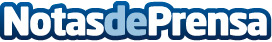 La factura electrónica crece en el sector de la automociónLa factura electrónica sigue creciendo con fuerza en sector de automoción según el Estudio SERES de Implantación de la Factura Electrónica en España 2019. De acuerdo con este informe, el 5,88% de las empresas emisoras de factura electrónica y el 7,22% de las receptoras pertenecen al sector de automociónDatos de contacto:SERESSERESSERESNota de prensa publicada en: https://www.notasdeprensa.es/la-factura-electronica-crece-en-el-sector-de Categorias: Finanzas Automovilismo E-Commerce Industria Automotriz http://www.notasdeprensa.es